Student Fiscal ServicesParent’s Frequently Asked Questions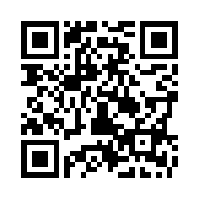 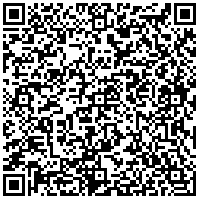 